Referral form: Befriending Service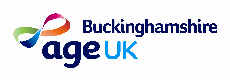 We are here to support people living in Buckinghamshire who are aged 60+ and experiencing loneliness or social isolation. Please note, this service must prioritise people living alone with limited social contact. Please ensure all sections are completed, including any risks/concerns for our home visiting service.Please give as much detail as possible, including information about the individual’s interests, communication issues, memory loss or mental health to help us ensure the person has the most appropriate support for their individual circumstances. These needs will be explored further at assessment stage.Please return by: Email: age@ageukbucks.org.uk Post:   Age UK Buckinghamshire, 145 Meadowcroft, Aylesbury, HP19 9HHPlease tick box to confirm that consent is given for:referral to the Befriending Servicepersonal data to be stored in line with current GDPR regulationsinformation to be shared with designated volunteer befrienderconsent for auditWITHOUT THIS CONSENT WE CANNOT PROCESS THIS REFERRALYES / NOPERSONAL DETAILSPERSONAL DETAILSPERSONAL DETAILSPERSONAL DETAILSPERSONAL DETAILSPERSONAL DETAILSPERSONAL DETAILSPERSONAL DETAILSPERSONAL DETAILSPERSONAL DETAILSTitle:First Name: First Name: Last Name: Last Name: Address:Address:Address:Address:Address:Address:Postcode: Postcode: Postcode: Telephone No:Telephone No:Alternative No:Alternative No:Email: Email: Preferred contact method:Preferred contact method:Ethnicity:Ethnicity:Ethnicity:Date of birth:Date of birth:Date of birth:How can we get in touch? TELEPHONE:   EMAIL:   LETTER:   REFERRER’S DETAILS REFERRER’S DETAILS REFERRER’S DETAILS REFERRER’S DETAILS REFERRER’S DETAILS Name:Referring organisation: Phone:Email: Date of referral: Would you like an update on this referral?Would you like an update on this referral?YES   /   NODoctor’s surgery:Please let us know about any physical or mental health problems you/they experience, including mobility issues, sight or hearing loss.Please let us know about any physical or mental health problems you/they experience, including mobility issues, sight or hearing loss.Please tell us a little about the current situation and why the Befriending Service may be helpful. Please be specific and detailed as this helps us to triage the large number of referrals we receive.Please tell us a little about the current situation and why the Befriending Service may be helpful. Please be specific and detailed as this helps us to triage the large number of referrals we receive.What support are you/they interested in? Please tick all that apply.What support are you/they interested in? Please tick all that apply.Volunteer visits in own homeVolunteer chats on the phoneVolunteer contact on Zoom, Skype or TeamsPlease tell us about any risks/ concerns for our home visiting service – e.g. environment, pets, smoking. Agencies currently involved: 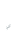 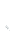 Agencies currently involved: Agencies currently involved: Agencies currently involved: Agencies currently involved: Agencies currently involved: Social Worker:   Home Carers:   Home Carers:   Day Centre:   Day Centre:   C.P.N:   Friend/neighbour support:   Friend/neighbour support:   Regular family support/visits:   Regular family support/visits:   Other (please state below):   Other (please state below):   If yes to any of the above, please give details: If yes to any of the above, please give details: If yes to any of the above, please give details: If yes to any of the above, please give details: If yes to any of the above, please give details: If yes to any of the above, please give details: Please give details of next of kin or emergency contactPlease give details of next of kin or emergency contactPlease give details of next of kin or emergency contactPlease give details of next of kin or emergency contactPlease give details of next of kin or emergency contactName:  Telephone:  Email:  Address:  Relationship to you/the person who would like befriending:  Relationship to you/the person who would like befriending:  Relationship to you/the person who would like befriending:  Please confirm that we have the next of kin’s consent to keep their contact details on our database and to contact them if necessary.Please confirm that we have the next of kin’s consent to keep their contact details on our database and to contact them if necessary.Please confirm that we have the next of kin’s consent to keep their contact details on our database and to contact them if necessary.Please confirm that we have the next of kin’s consent to keep their contact details on our database and to contact them if necessary.YES / NO